                                        Π Ρ Ο Σ Κ Λ Η Σ Η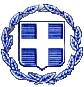 ΕΛΛΗΝΙΚΗ ΔΗΜΟΚΡΑΤΙΑΝΟΜΟΣ  ΚΕΦΑΛΛΗΝΙΑΣ ΔΗΜΟΣ  ΚΕΦΑΛΛΟΝΙΑΣ Δ/ΝΣΗ ΔΙΟΙ/ΚΩΝ ΥΠΗΡΕΣΙΩΝΤΜΗΜΑ ΔΙΟΙΚ/ΚΗΣ ΜΕΡΙΜΝΑΣ & ΥΠΟΣΤΗΡΙΞΗΣ ΠΟΛΙΤΙΚΩΝ ΟΡΓΑΝΩΝΠληρ. Βασιλείου ΝατάσαΤαχ. Δ/νση : Πλατεία Βαλλιάνου28100 ΑΡΓΟΣΤΟΛΙΤΗΛ: 2671360 158@:dimsimkef@gmail.com                  Αργοστόλι:  27/12/2016                  Αριθ.  Πρωτ: 43853ΟΡΘΗ ΕΠΑΝΑΛΗΨΗΕΛΛΗΝΙΚΗ ΔΗΜΟΚΡΑΤΙΑΝΟΜΟΣ  ΚΕΦΑΛΛΗΝΙΑΣ ΔΗΜΟΣ  ΚΕΦΑΛΛΟΝΙΑΣ Δ/ΝΣΗ ΔΙΟΙ/ΚΩΝ ΥΠΗΡΕΣΙΩΝΤΜΗΜΑ ΔΙΟΙΚ/ΚΗΣ ΜΕΡΙΜΝΑΣ & ΥΠΟΣΤΗΡΙΞΗΣ ΠΟΛΙΤΙΚΩΝ ΟΡΓΑΝΩΝΠληρ. Βασιλείου ΝατάσαΤαχ. Δ/νση : Πλατεία Βαλλιάνου28100 ΑΡΓΟΣΤΟΛΙΤΗΛ: 2671360 158@:dimsimkef@gmail.com                ΠΡΟΣ:   Τακτικά μέλη  Δημοτικού      Συμβουλίου Δήμου Κεφαλλονιάς    Παρακαλείσθε όπως προσέλθετε στη 26η Κατεπείγουσα συνεδρίαση  του Δημοτικού Συμβουλίου η οποία θα πραγματοποιηθεί στο Δημοτικό Θέατρο Αργοστολίου «Ο ΚΕΦΑΛΟΣ» (αίθουσα Αντίοχου Ευαγγελάτου),  στις  27 Δεκεμβρίου 2016 ημέρα Τρίτη  και  ώρα  13:00   προκειμένου να συζητηθούν   τα παρακάτω  θέματα της ημερησίας διάταξης:Έγκριση της αριθμ. 334/2016 απόφασης  της Οικονομικής Επιτροπής με θέμα: «Τροποποίηση Τεχνικού Προγράμματος και Αναμόρφωση Προϋπολογισμού οικ. έτους 2016». ΕΙΣ: Α/Δ κ Σ. ΓαρμπήΈγκριση της αριθμ. 82/2016 απόφασης  Ν.Π.Δ.Δ. με την επωνυμία «Δημοτικό Γηροκομείο Αργοστολίου» με θέμα: «Τροποποίηση της υπ’ αριθμ. 66/2016 απόφασης του Δ.Σ. περί έγκρισης – ψήφισης Προϋπολογισμού του Ν.Π.Δ.Δ. για το έτος 2017» ΕΙΣ: Πρόεδρος  Δημ. Γηροκομείου κος Γ. ΑποστολάτοςΈγκριση της αριθμ. 83/2016 απόφασης  Ν.Π.Δ.Δ. με την επωνυμία «Δημοτικό Γηροκομείο Αργοστολίου» με θέμα: «Τροποποίηση της υπ’ αριθμ. 67/2016 απόφασης του Δ.Σ. περί έγκρισης πίνακα Στοχοθεσίας οικονομικών αποτελεσμάτων του Ν.Π.Δ.Δ.με την ονομασία «Δημοτικό Γηροκομείο Αργοστολίου» οικ. έτους 2017» ΕΙΣ: Πρόεδρος  Δημ. Γηροκομείου κος Γ. ΑποστολάτοςΤα θέματα  θεωρούνται κατεπείγοντα λόγω λήξης του οικ. έτους 2016 & έναρξης οικ. έτους 2017                                                              Ο ΠΡΟΕΔΡΟΣ                                                ΓΕΡΑΣΙΜΟΣ  ΠΑΠΑΝΑΣΤΑΣΑΤΟΣ ΚΟΙΝΟΠΟΙΗΣΗΔήμαρχο Κεφ/νιάς κ. Αλέξανδρο Παρίση.Βουλευτή Κεφ/νιάς κ. Αφροδίτη ΘεοπεφτάτουΑντιπεριφερειάρχη Π.Ε. Κεφ/νιάς Παναγή ΔρακουλόγκωναΓενική Γραμματέα του Δήμου κα Κυριακή ΝικολαΐδουΠροϊσταμένους Δ/νσεωνΥπηρεσιών Δήμου Κεφ/νιάςΠροϊσταμένους Τμημάτων – Γραφείων  Δ/νσεων Υπηρεσιών Δήμου Κεφ/νιάςΙστοσελίδα ΔήμουΠροέδρους: Συμβουλίων Δημοτικών Κοινοτήτων Δήμου Κεφ/νιάς, Συμβουλίων  Τοπικών Κοινοτήτων και εκπροσώπων Τοπ. Κοινοτήτων Δήμου Κεφ/νιάς.Προέδρους Ν.Π.Ι.Δ.Προέδρους Ν.Π.Δ.Δ.Πίνακα ΑνακοινώσεωνΠολιτικά Κόμματα Τοπικά Μ.Μ.Ε.Σύλλογο Δημοτικών Υπαλλήλων